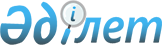 О внесении изменений в решение областного маслихата от 6 декабря 2011 года N 39/448 "Об областном бюджете на 2012-2014 годы"Решение Мангистауского областного маслихата от 07 декабря 2012 года N 7/78. Зарегистрировано Департаментом юстиции Мангистауской области 11 декабря 2012 года N 2172      Примечание РЦПИ.

      В тексте сохранена авторская орфография и пунктуация.

      В соответствии с Бюджетным кодексом Республики Казахстан от 4 декабря 2008 года, Законом Республики Казахстан от 23 января 2001 года "О местном государственном управлении и самоуправлении в Республике Казахстан" и постановлением Правительства Республики Казахстан от 21 ноября 2012 года N 1469 "О внесении изменений и дополнений в постановление Правительства Республики Казахстан от 1 декабря 2011 года N 1428 "О реализации Закона Республики Казахстан "О республиканском бюджете на 2012 - 2014 годы" Мангистауский областной маслихат РЕШИЛ:



      Внести в решение областного маслихата от 6 декабря 2011 года  N 39/448 "Об областном бюджете на 2012 - 2014 годы" (зарегистрировано в Реестре государственной регистрации нормативных правовых актов за N 2116, опубликовано в газете "Огни Мангистау" от 24 декабря 2011 года N 218) следующие изменения:



      1. Утвердить областной бюджет на 2012 - 2014 годы согласно приложению соответственно, в том числе на 2012 год в следующих объемах:



      1) доходы - 81 708 786 тысяч тенге, в том числе по: 

      налоговым поступлениям – 35 407 129 тысяч тенге;

      неналоговым поступлениям – 3 655 718 тысяч тенге;

      поступлениям от продажи основного капитала – 13 191 тысяча тенге;

      поступлениям трансфертов – 42 632 748 тысяч тенге;



      2) затраты - 85 058 749 тысяч тенге;



      3) чистое бюджетное кредитование – 6 552 804 тысячи тенге, в том числе: 

      бюджетные кредиты – 6 749 773 тысячи тенге;

      погашение бюджетных кредитов – 196 969 тысяч тенге;



      4) сальдо по операциям с финансовыми активами – 1 552 471 тысяча тенге, в том числе: 

      приобретение финансовых активов – 1 552 471 тысяча тенге;

      поступления от продажи финансовых активов государства – 0 тенге;



      5) дефицит (профицит) бюджета – 11 455 238 тысяч тенге;



      6) финансирование дефицита (использование профицита) бюджета – 11 455 238 тысяч тенге.

      в пункте 2:

      в подпункте 1):

      "Тупкараганскому району" цифры "100" заменить цифрами "98,9";

      "Мунайлинскому району" цифры "100" заменить цифрами "86,4";

      "городу Актау" цифры "22,1" заменить цифрами "23,6".

      в подпункте 2):

      "Тупкараганскому району" цифры "100" заменить цифрой "0";

      "Мунайлинскому району" цифры "100" заменить цифрой "0";

      в подпункте 3):

      "Тупкараганскому району" цифры "100" заменить цифрами "0";

      "Мунайлинскому району" цифры "65,7" заменить цифрой "0";

      "городу Актау" цифры "44,7" заменить цифрами "14,5";

      в подпункте 5):

      "Мунайлинскому району" цифры "100" заменить цифрой "84,5";

      "городу Актау" цифры "19,5" заменить цифрами "23,8";

      "городу Жанаозен" цифры "68,6" заменить цифрами "66,3".

      в пункте 3:

      "Бейнеускому району" цифры "288 978" заменить цифрами "531 734";

      "Мангистаускому району" цифры "531 410" заменить цифрами "572 216";

      в пункте 4:

      цифры "3 510 912" заменить цифрами "3 800 997".

      "Каракиянскому району" цифры "1 415 913" заменить цифрами "1 705 998".

      в пункте 13:

      цифры "382 161" заменить цифрами "272 658".



      2. Настоящее решение вводится в действие с 1 января 2012 года.      Председатель сессии                      М. Дюсенбаев      Секретарь областного маслихата           Б. Жусупов      "СОГЛАСОВАНО"

      Начальник государственного

      учреждения "Управление экономики

      и бюджетного планирования

      Мангистауской области"

      Ш. Ильмуханбетова

      07 декабря 2012 г.

П Р И Л О Ж Е Н И Е 1

к решению областного маслихата

от 7 декабря 2012 года N 7/78 

Областной бюджет на 2012 год
					© 2012. РГП на ПХВ «Институт законодательства и правовой информации Республики Казахстан» Министерства юстиции Республики Казахстан
				Кат.
Кл
Пдк
Спк
Наименование 
Сумма, тыс. тенге
1
2
3
1. ДОХОДЫ81 708 7861HАЛОГОВЫЕ ПОСТУПЛЕHИЯ35 407 12901Подоходный налог 16 049 2162Индивидуальный подоходный налог16 049 21603Социальный налог13 541 0191Социальный налог13 541 01905Внутренние налоги на товары, работы и услуги5 816 8943Поступления за использование природных и других ресурсов5 815 6164Сборы за ведение предпринимательской и профессиональной деятельности1 2782HЕHАЛОГОВЫЕ ПОСТУПЛЕHИЯ3 655 71801Доходы от государственной собственности30 2761Поступления части чистого дохода государственных предприятий6865Доходы от аренды имущества, находящегося в государственной собственности23 2007Вознаграждения (интересы) по бюджетным кредитам, выданным из государственного бюджета6 39002Поступления от реализации товаров (работ, услуг) государственными учреждениями, финансируемыми из государственного бюджета7801Поступления от реализации товаров (работ, услуг) государственными учреждениями, финансируемыми из государственного бюджета78003Поступления денег от проведения государственных закупок, организуемых государственными учреждениями, финансируемыми из государственного бюджета1151Поступления денег от проведения государственных закупок, организуемых государственными учреждениями, финансируемыми из государственного бюджета11504Штрафы, пеня, санкции, взыскания, налагаемые государственными учреждениями, финансируемыми из государственного бюджета, а также содержащимися и финансируемыми из бюджета (сметы расходов) Национального Банка Республики Казахстан39 5151Штрафы, пени, санкции, взыскания, налагаемые государственными учреждениями, финансируемыми из государственного бюджета, а также содержащимися и финансируемыми из бюджета (сметы расходов) Национального Банка Республики Казахстан, за исключением поступлений от организаций нефтяного сектора 39 51506Прочие неналоговые поступления3 585 0321Прочие неналоговые поступления3 585 0323ПОСТУПЛЕНИЯ ОТ ПРОДАЖИ ОСНОВНОГО КАПИТАЛА13 19101Продажа государственного имущества, закрепленного за государственными учреждениями13 1911Продажа государственного имущества, закрепленного за государственными учреждениями13 1914ПОСТУПЛЕНИЯ ТРАНСФЕРТОВ42 632 74801Трансферты из нижестоящих органов государственного управления4 467 0362Трансферты из районных (городских) бюджетов4 467 03602Трансферты из вышестоящих органов государственного управления36 665 7121Трансферты из республиканского бюджета36 665 71203Трансферты в бюджеты областей, городов Астаны и Алматы1 500 0001Взаимоотношения областного бюджета, бюджета городов Астаны и Алматы с другими областными бюджетами, бюджетами городов Астаны и Алматы 1 500 000Фгр
Адм
Пр.
Ппр
Наименование 
Сумма, тыс. тенге
1
2
3
2. ЗАТРАТЫ85 058 74901Государственные услуги общего характера1 220 189110Аппарат маслихата области26 858001Услуги по обеспечению деятельности маслихата области24 012003Капитальные расходы государственного органа2 846282Ревизионная комиссия области69 399001Услуги по обеспечению деятельности ревизионной комиссии области 63 799003Капитальные расходы государственного органа5 600120Аппарат акима области910 309001Услуги по обеспечению деятельности акима области524 813002Создание информационных систем272 885007Капитальные расходы подведомственных государственных учреждений и организаций112 611257Управление финансов области84 183001Услуги по реализации государственной политики в области исполнения местного бюджета и управления коммунальной собственностью71 841009Приватизация, управление коммунальным имуществом, постприватизационная деятельность и регулирование споров, связанных с этим3 142010Учет, хранение, оценка и реализация имущества, поступившего в коммунальную собственность7 490013Капитальные расходы государственного органа1 710258Управление экономики и бюджетного планирования области129 440001Услуги по реализации государственной политики в области формирования и развития экономической политики, системы государственного планирования и управления области114 931005Капитальные расходы государственного органа2 153110Экономическая экспертиза бюджетных инвестиций, планируемых посредством участия государства в уставном капитале юридических лиц12 35602Оборона53 740250Управление по мобилизационной подготовке, гражданской обороне и организации предупреждения и ликвидации аварий и стихийных бедствий области51 940001Услуги по реализации государственной политики на местном уровне в области мобилизационной подготовки, гражданской обороны, организации предупреждения и ликвидации аварий и стихийных бедствий19 257003Мероприятия в рамках исполнения всеобщей воинской обязанности8 728004Мероприятия гражданской обороны областного масштаба5 052005Мобилизационная подготовка и мобилизация областного масштаба16 325007Подготовка территориальной обороны и территориальная оборона областного масштаба1 582009Капитальные расходы государственного органа996271Управление строительства области1 800002Развитие объектов мобилизационной подготовки и чрезвычайных ситуаций1 80003Общественный порядок, безопасность, правовая, судебная, уголовно-исполнительная деятельность4 478 657252Исполнительный орган внутренних дел, финансируемый из областного бюджета3 527 896001Услуги по реализации государственной политики в области обеспечения охраны общественного порядка и безопасности на территории области2 952 421003Поощрение граждан, участвующих в охране общественного порядка747006Капитальные расходы государственного органа318 861008Обеспечение безопасности дорожного движения за счет целевых текущих трансфертов из республиканского бюджета8 828013Услуги по размещению лиц, не имеющих определенного места жительства и документов45 145014Организация содержания лиц, арестованных в административном порядке72 711015Организация содержания служебных животных 27 739019Содержание, материально-техническое оснащение дополнительной штатной численности миграционной полиции за счет целевых трансфертов из республиканского бюджета65 965020Содержание и материально-техническое оснащение центра временного размещения оралманов и центра адаптации и интеграции оралманов за счет целевых трансфертов из республиканского бюджета33 666021Содержание штатной численности, осуществляющей обслуживание режимных стратегических объектов за счет целевых трансфертов из республиканского бюджета1 813271Управление строительства области950 761003Развитие объектов органов внутренних дел 950 76104Образование12 514 336252Исполнительный орган внутренних дел, финансируемый из областного бюджета53 143007Повышение квалификации и переподготовка кадров53 143253Управление здравоохранения области128 221003Повышение квалификации и переподготовка кадров7 667034Капитальные расходы государственных организаций образования системы здравоохранения9 911043Подготовка специалистов в организациях технического и профессионального, послесреднего образования 110 643260Управление туризма, физической культуры и спорта области821 954006Дополнительное образование для детей и юношества по спорту821 954261Управление образования области6 665 639001Услуги по реализации государственной политики на местном уровне в области образования 52 377003Общеобразовательное обучение по специальным образовательным учебным программам419 731005Приобретение и доставка учебников, учебно-методических комплексов для областных государственных учреждений образования13 696006Общеобразовательное обучение одаренных детей в специализированных организациях образования305 184007Проведение школьных олимпиад, внешкольных мероприятий и конкурсов областного масштаба251 300011Обследование психического здоровья детей и подростков и оказание психолого-медико-педагогической консультативной помощи населению76 326012Реабилитация и социальная адаптация детей и подростков с проблемами в развитии26 861024Подготовка специалистов в организациях технического и профессионального образования2 362 864027Целевые текущие трансферты бюджетам районов (городов областного значения) на реализацию государственного образовательного заказа в дошкольных организациях образования1 631 490029Методическая работа123 021033Целевые текущие трансферты из республиканского бюджета бюджетам районов (городов областного значения) на ежемесячные выплаты денежных средств опекунам (попечителям) на содержание ребенка сироты (детей-сирот), и ребенка (детей), оставшегося без попечения родителей88 895034Обновление и переоборудование учебно-производственных мастерских, лабораторий учебных заведений технического и профессионального образования125 000042Целевые текущие трансферты из республиканского бюджета бюджетам районов (городов областного значения) на обеспечение оборудованием, программным обеспечением детей-инвалидов, обучающихся на дому17 404045Целевые текущие трансферты из республиканского бюджета бюджетам районов (городов областного значения) на увеличение размера доплаты за квалификационную категорию учителям школ и воспитателям дошкольных организации образования274 048047Установление доплаты за организацию производственного обучения мастерам производственного обучения организаций технического и профессионального образования за счет трансфертов из республиканского бюджета30 793048Целевые текущие трансферты бюджетам районов (городов областного значения) на оснащение учебным оборудованием кабинетов физики, химии, биологии в государственных учреждениях основного среднего и общего среднего образования102 350052Повышение квалификации, подготовка и переподготовка кадров в рамках реализации Программы занятости 2020467 117061Целевые текущие трансферты из республиканского бюджета бюджетам районов (городов областного значения) на повышение оплаты труда учителям, прошедшим повышение квалификации по учебным программам АОО "Назарбаев Интеллектуальные школы"6 739063Повышение оплаты труда учителям, прошедшим повышение квалификации по учебным программам АОО "Назарбаев Интеллектуальные школы" за счет трансфертов из республиканского бюджета128067Капитальные расходы подведомственных государственных учреждений и организаций150 315113Целевые текущие трансферты из местных бюджетов140 000114Целевые трансферты на развитие из местных бюджетов271Управление строительства области4 845 379007Целевые трансферты на развитие из республиканского бюджета бюджетам районов (городов областного значения) на строительство и реконструкцию объектов образования4 121 096008Целевые трансферты на развитие из областного бюджета бюджетам районов (городов областного значения) на строительство и реконструкцию объектов образования104 802037Строительство и реконструкция объектов образования 619 48105Здравоохранение16 393 761253Управление здравоохранения области11 400 136001Услуги по реализации государственной политики на местном уровне в области здравоохранения70 601005Производство крови, ее компонентов и препаратов для местных организаций здравоохранения149 089006Услуги по охране материнства и детства84 798007Пропаганда здорового образа жизни80 295008Реализация мероприятий по профилактике и борьбе со СПИД в Республике Казахстан12 621009Оказание медицинской помощи лицам, страдающим туберкулезом, инфекционными заболеваниями, психическими расстройствами и расстройствами поведения, в том числе связанные с употреблением психоавктивных веществ2 231 558010Оказание амбулаторно-поликлинической помощи населению за исключением медицинской помощи, оказываемой из средств республиканского бюджета3 967 629011Оказание скорой медицинской помощи и санитарная авиация864 180012Реализация социальных проектов на профилактику ВИЧ-инфекции среди лиц находящихся и освободившихся из мест лишения свободы в рамках Государственной программы "Саламатты Қазақстан" на 2011-2015 годы1 561013Проведение патологоанатомического вскрытия20 226014Обеспечение лекарственными средствами и специализированными продуктами детского и лечебного питания отдельных категорий населения на амбулаторном уровне354 218016Обеспечение граждан бесплатным или льготным проездом за пределы населенного пункта на лечение30 661017Приобретение тест-систем для проведения дозорного эпидемиологического надзора936018Информационно-аналитические услуги в области здравоохранения21 088019Обеспечение больных туберкулезом противотуберкулезными препаратами206 032020Обеспечение больных диабетом противодиабетическими препаратами57 135021Обеспечение онкологических больных химиопрепаратами57 695022Обеспечение лекарственными средствами больных с хронической почечной недостаточностью, аутоиммунными, орфанными заболеваниями, иммунодефицитными состояниями, а также больных после трансплантации почек35 121026Обеспечение факторами свертывания крови больных гемофилией387 019027Централизованный закуп вакцин и других медицинских иммунобиологических препаратов для проведения иммунопрофилактики населения473 788029Областные базы спецмедснабжения27 530030Капитальные расходы государственных органов здравоохранения 250033Капитальные расходы медицинских организаций здравоохранения1 508 458036Обеспечение тромболитическими препаратами больных с острым инфарктом миокарда28 096045Обеспечение лекарственными средствами на льготных условиях отдельных категорий граждан на амбулаторном уровне лечения66 225046Оказание медицинской помощи онкологическим больным в рамках гарантированного объема бесплатной медицинской помощи663 326271Управление строительства области4 993 625038Строительство и реконструкция объектов здравоохранения 4 993 62506Социальная помощь и социальное обеспечение1 460 354256Управление координации занятости и социальных программ области1 114 205001Услуги по реализации государственной политики на местном уровне в области обеспечения занятости и реализации социальных программ для населения78 450002Предоставление специальных социальных услуг для престарелых и инвалидов в медико-социальных учреждениях (организациях) общего типа179 525003Социальная поддержка инвалидов58 378007Капитальные расходы государственного органа840013Предоставление специальных социальных услуг для инвалидов с психоневрологическими заболеваниями, в психоневрологических медико-социальных учреждениях (организациях)267 499014Предоставление специальных социальных услуг для престарелых, инвалидов, в том числе детей-инвалидов, в реабилитационных центрах39 218015Предоставление специальных социальных услуг для детей-инвалидов с психоневрологическими патологиями в детских психоневрологических медико-социальных учреждениях (организациях)230 948037Целевые текущие трансферты из республиканского бюджета бюджетам районов (городов областного значения) на реализацию мероприятий Программы занятости 2020168 306067Капитальные расходы подведомственных государственных учреждений и организаций14 441113Целевые текущие трансферты из местных бюджетов76 600261Управление образования области335 615015Социальное обеспечение сирот, детей, оставшихся без попечения родителей292 327037Социальная реабилитация43 288265Управление предпринимательства и промышленности области10 534018Обучение предпринимательству участников Программы занятости 202010 53407Жилищно-коммунальное хозяйство11 881 591256Управление координации занятости и социальных программ области5 000041Целевые текущие трансферты из республиканского бюджета бюджетам районов (городов областного значения) на оказание жилищной помощи5 000261Управление образования области15 510062Целевые текущие трансферты бюджетам районов (городов областного значения) на развитие сельских населенных пунктов в рамках Программы занятости 202015 510262Управление культуры области70 742015Целевые текущие трансферты бюджетам районов (городов областного значения) на развитие сельских населенных пунктов в рамках Программы занятости 202070 742268Управление пассажирского транспорта и автомобильных дорог области96 550021Целевые текущие трансферты бюджетам районов (городов областного значения) на развитие сельских населенных пунктов в рамках Программы занятости 202096 550271Управление строительства области7 396 996013Целевые трансферты на развитие бюджетам районов (городов областного значения) на развитие коммунального хозяйства28 092014Целевые трансферты на развитие из республиканского бюджета бюджетам районов (городов областного значения) на проектирование, строительство и (или) приобретение жилья государственного коммунального жилищного фонда2 609 905027Целевые трансферты на развитие из республиканского бюджета бюджетам районов (городов областного значения) на проектирование, развитие, обустройство и (или) приобретение инженерно-коммуникационной инфраструктуры4 455 000030Развитие объектов коммунального хозяйства2 000031Целевые трансферты на развитие из областного бюджета бюджетам районов (городов областного значения) на проектирование, развитие, обустройство и (или) приобретение инженерно-коммуникационной инфраструктуры107 582056Целевые трансферты на развитие из республиканского бюджета бюджетам районов (городов областного значения) на строительство и (или) приобретение жилья и развитие инженерно-коммуникационной инфраструктуры в рамках Программы занятости 2020194 417279Управление энергетики и жилищно-коммунального хозяйства области4 296 793001Услуги по реализации государственной политики на местном уровне в области энергетики и жилищно-коммунального хозяйства32 248008Целевые трансферты на развитие бюджетам районов (городов областного значения) на проектирование, развитие, обустройство и (или) приобретение инженерно-коммуникационной инфраструктуры1 465 490010Целевые трансферты на развитие из республиканского бюджета бюджетам районов (городов областного значения) на развитие системы водоснабжения и водоотведения938 115012Целевые трансферты на развитие из областного бюджета бюджетам районов (городов областного значения) на развитие системы водоснабжения и водоотведения117 738030Целевые трансферты на развитие из республиканского бюджета бюджетам районов (городов областного значения) на развитие системы водоснабжения в сельских населенных пунктах1 518 770042Целевые текущие трансферты бюджетам районов (городов областного значения) на развитие сельских населенных пунктов в рамках Программы занятости 2020154 432113Целевые текущие трансферты из местных бюджетов70 00008Культура, спорт, туризм и информационное пространство3 003 940259Управление архивов и документации области116 980001Услуги по реализации государственной политики на местном уровне по управлению архивным делом9 386002Обеспечение сохранности архивного фонда99 855004Создание информационных систем4 000005Капитальные расходы государственного органа151032Капитальные расходы подведомственных государственных учреждений и организаций3 588260Управление туризма, физической культуры и спорта области1 311 954001Услуги по реализации государственной политики на местном уровне в сфере туризма, физической культуры и спорта29 030003Проведение спортивных соревнований на областном уровне29 162004Подготовка и участие членов областных сборных команд по различным видам спорта на республиканских и международных спортивных соревнованиях1 199 664010Капитальные расходы государственного органа1 878013Регулирование туристкой деятельности19 612032Капитальные расходы подведомственных государственных учреждений и организаций32 608262Управление культуры области641 308001Услуги по реализации государственной политики на местном уровне в области культуры 34 103003Поддержка культурно-досуговой работы77 491005Обеспечение сохранности историко-культурного наследия и доступа к ним192 123007Поддержка театрального и музыкального искусства283 121008Обеспечение функционирования областных библиотек46 385011Капитальные расходы государственного органа1 050032Капитальные расходы подведомственных государственных учреждений и организаций7 035263Управление внутренней политики области496 751001Услуги по реализации государственной внутренней политики на местном уровне 97 686003Реализация региональных программ в сфере молодежной политики72 987005Капитальные расходы государственного органа1 097007Услуги по проведению государственной информационной политики 324 981264Управление по развитию языков области24 517001Услуги по реализации государственной политики на местном уровне в области развития языков12 817002Развитие государственного языка и других языков народов Казахстана11 700283Управление по вопросам молодежной политики области8 000001Услуги по реализации молодежной политики на местном уровне7 000003Капитальные расходы государственного органа1 000271Управление строительства области404 430016Развитие объектов культуры14 843017Развитие объектов спорта и туризма323 631018Развитие объектов архивов65 95609Топливно-энергетический комплекс и недропользование3 064 903279Управление энергетики и жилищно-коммунального хозяйства области3 064 903007Развитие теплоэнергетической системы1 323 217011Целевые трансферты на развитие бюджетам районов (городов областного значения) на развитие теплоэнергетической системы1 741 68610Сельское, водное, лесное, рыбное хозяйство, особо охраняемые природные территории, охрана окружающей среды и животного мира, земельные отношения2 530 390251Управление земельных отношений области60 091001Услуги по реализации государственной политики в области регулирования земельных отношений на территории области25 091003Регулирование земельных отношений 31 872010Капитальные расходы государственного органа3 128254Управление природных ресурсов и регулирования природопользования области357 880001Услуги по реализации государственной политики в сфере охраны окружающей среды на местном уровне25 880002Установление водоохранных зон и полос водных объектов44 301005Охрана, защита, воспроизводство лесов и лесоразведение47 189006Охрана животного мира7 000008Мероприятия по охране окружающей среды205 510032Капитальные расходы подведомственных государственных учреждений и организаций28 000255Управление сельского хозяйства области840 277001Услуги по реализации государственной политики на местном уровне в сфере сельского хозяйства42 177003Капитальные расходы государственного органа3 450010Государственная поддержка племенного животноводства 53 500011Государственная поддержка повышения урожайности и качества производимых сельскохозяйственных культур 15 493013Субсидирование повышения продуктивности и качества продукции животноводства26 262011За счет трансфертов из республиканского бюджета26 262015За счет средств местного бюджета014Субсидирование стоимости услуг по доставке воды сельскохозяйственным товаропроизводителям1 068020Удешевление стоимости горюче-смазочных материалов и других товарно-материальных ценностей, необходимых для проведения весенне-полевых и уборочных работ 28 409026Целевые текущие трансферты бюджетам районов (городов областного значения) на проведение противоэпизоотических мероприятий122 545030Централизованный закуп ветеринарных препаратов по профилактике и диагностике энзоотических болезней животных, услуг по их профилактике и диагностике, организация их хранения и транспортировки (доставки) местным исполнительным органам районов (городов областного значения)45 419031Централизованный закуп изделий и атрибутов ветеринарного назначения для проведения идентификации сельскохозяйственных животных, ветеринарного паспорта на животное и их транспортировка (доставка) местным исполнительным органам районов (городов областного значения)57 659035Формирование региональных стабилизационных фондов продовольственных товаров за счет трансфертов из республиканского бюджета444 295258Управление экономики и бюджетного планирования области87 156099Целевые текущие трансферты бюджетам районов (городов областного значения) на реализацию мер по оказанию социальной поддержки специалистов87 156271Управление строительства области953 386021Развитие объектов лесного хозяйства153 099022Развитие объектов охраны окружающей среды800 287279Управление энергетики и жилищно-коммунального хозяйства области231 600032Субсидирование стоимости услуг по подаче питьевой воды из особо важных групповых и локальных систем водоснабжения, являющихся безальтернативными источниками питьевого водоснабжения231 60011Промышленность, архитектурная, градостроительная и строительная деятельность1 186 908271Управление строительства области1 086 815001Услуги по реализации государственной политики на местном уровне в области строительства54 315005Капитальные расходы государственного органа500040Развитие индустриально-инновационной инфраструктуры в рамках направления "Инвестор - 2020"1 032 000272Управление архитектуры и градостроительства области100 093001Услуги по реализации государственной политики в области архитектуры и градостроительства на местном уровне21 318002Разработка комплексных схем градостроительного развития и генеральных планов населенных пунктов78 77512Транспорт и коммуникации1 507 541268Управление пассажирского транспорта и автомобильных дорог области1 507 541001Услуги по реализации государственной политики на местном уровне в области транспорта и коммуникаций 32 351002Развитие транспортной инфраструктуры722 109003Обеспечение функционирования автомобильных дорог658 161005Субсидирование пассажирских перевозок по социально значимым межрайонным (междугородним) сообщениям82 466011Капитальные расходы государственного органа1 447114Целевые трансферты на развитие из местных бюджетов11 00713Прочие3 589 486257Управление финансов области272 658012Резерв местного исполнительного органа области 272 658258Управление экономики и бюджетного планирования области98 531003Разработка или корректировка технико-экономического обоснования местных бюджетных инвестиционных проектов и концессионных проектов и проведение его экспертизы, консультативное сопровождение концессионных проектов64 098020Целевые текущие трансферты бюджетам районов (городов областного значения) на реализацию мер по содействию экономическому развитию регионов в рамках Программы "Развитие регионов" 34 433265Управление предпринимательства и промышленности области1 254 983001Услуги по реализации государственной политики на местном уровне в области развития предпринимательства и промышленности 56 283004Поддержка частного предпринимательства в рамках программы "Дорожная карта бизнеса - 2020"2 180014Субсидирование процентной ставки по кредитам в рамках программы "Дорожная карта бизнеса - 2020"1 137 887015Частичное гарантирование кредитов малому и среднему бизнесу в рамках программы "Дорожная карта бизнеса - 2020"8 633016Сервисная поддержка ведения бизнеса в рамках программы "Дорожная карта бизнеса - 2020"20 000037Целевые текущие трансферты бюджету города Жанаозен Мангистауской области на поддержку предпринимательства30 000271Управление строительства области263 810051Развитие индустриальной инфраструктуры в рамках программы "Дорожная карта бизнеса - 2020"263 810279Управление энергетики и жилищно-коммунального хозяйства области1 699 504033Увеличение уставных капиталов специализированных региональных организаций312 500035Целевые трансферты на развитие бюджетам районов (городов областного значения) на развитие инженерной инфраструктуры в рамках Программы "Развитие регионов"910 000036Целевые текущие трансферты бюджетам районов (городов областного значения) на решение вопросов обустройства моногородов477 00414Обслуживание долга776257Управление финансов области776016Обслуживание долга местных исполнительных органов по выплате вознаграждений и иных платежей по займам из республиканского бюджета77615Трансферты22 172 178257Управление финансов области22 172 178006Бюджетные изъятия16 076 180007Субвенции1 828 641011Возврат неиспользованных (недоиспользованных) целевых трансфертов2 572 191024Целевые текущие трансферты в вышестоящие бюджеты в связи с передачей функций государственных органов из нижестоящего уровня государственного управления в вышестоящий469 382026Целевые текущие трансферты из вышестоящего бюджета на компенсацию потерь нижестоящих бюджетов в связи с изменением законодательства1 225 7843. ЧИСТОЕ БЮДЖЕТНОЕ КРЕДИТОВАНИЕ6 552 804БЮДЖЕТНЫЕ КРЕДИТЫ6 749 77307Жилищно-коммунальное хозяйство5 900 000271Управление строительства области5 900 000009Кредитование бюджетов районов (городов областного значения) на строительство и (или) приобретение жилья3 537 500066Кредитование социально-предпринимательских корпораций на строительство жилья2 362 50010Сельское, водное, лесное, рыбное хозяйство, особо охраняемые природные территории, охрана окружающей среды и животного мира, земельные отношения649 773258Управление экономики и бюджетного планирования области649 773007Бюджетные кредиты местным исполнительным органам для реализации мер социальной поддержки специалистов649 77313Прочие200 000265Управление предпринимательства и промышленности области200 000009Предоставление бюджетных кредитов для содействия развитию предпринимательства на селе в рамках Программы занятости 2020200 000Кат.
Кл
Пдк
Спк
Наименование 
Сумма, тыс. тенге
1
2
3
5ПОГАШЕНИЕ БЮДЖЕТНЫХ КРЕДИТОВ196 96901Погашение бюджетных кредитов196 9691Погашение бюджетных кредитов, выданных из государственного бюджета168 5082Возврат сумм неиспользованных бюджетных кредитов28 461Фгр
Адм
Пр
Ппр
Наименование 
Сумма, тыс. тенге
1
2
3
4. САЛЬДО ПО ОПЕРАЦИЯМ С ФИНАНСОВЫМИ АКТИВАМИ1 552 471Приобретение финансовых активов1 552 47113Прочие1 552 471255Управление сельского хозяйства области255 000065Формирование или увеличение уставного капитала юридических лиц255 000265Управление предпринимательства и промышленности области80 900065Формирование или увеличение уставного капитала юридических лиц80 900271Управление строительства области872 500065Формирование или увеличение уставного капитала юридических лиц872 500279Управление энергетики и жилищно-коммунального хозяйства области344 071065Формирование или увеличение уставного капитала юридических лиц344 071Кат.
Кл
Пдк
Спк
Наименование 
Сумма, тыс. тенге
1
2
3
6Поступления от продажи финансовых активов государства0Наименование 
Сумма, тыс. тенге
1
2
3
5. ДЕФИЦИТ (ПРОФИЦИТ) БЮДЖЕТА-11 455 2386. ФИНАНСИРОВАНИЕ ДЕФИЦИТА (ИСПОЛЬЗОВАНИЕ ПРОФИЦИТА) БЮДЖЕТА11 455 238